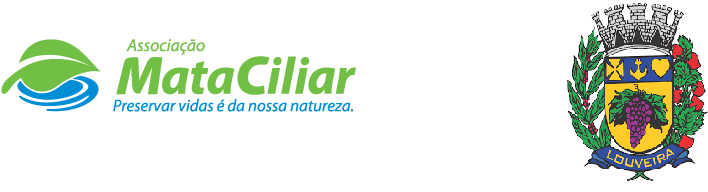 RELATÓRIO RECEBIMENTO DE ANIMAIS DEZEMBRO  2021Fauna Silvestre recebida pelo CRAS - AMC proveniente do Município de LOUVEIRA.Data: ___/____/____				Assinatura:______________RGDATA DE ENTRADANOME POPULARNOME CIENTÍFICO3577001/12/2021Cachorro do matoCerdocyon thous3583603/12/2021Tucano-tocoRamphastos toco3585504/12/2021GambáDidelphis sp.3585604/12/2021GambáDidelphis sp.3585704/12/2021GambáDidelphis sp.3585804/12/2021GambáDidelphis sp.3585904/12/2021GambáDidelphis sp.3586004/12/2021GambáDidelphis sp.3586104/12/2021GambáDidelphis sp.3586204/12/2021GambáDidelphis sp.3586304/12/2021GambáDidelphis sp.3586404/12/2021AndorinhaHirundinidae3588606/12/2021Gambá de orelha pretaDidelphis aurita3592407/12/2021Passeriforme não id.-3593408/12/2021Papagaio-verdadeiroAmazona aestiva3593508/12/2021CorrupiãoIcterus jamacaii3593608/12/2021ColeirinhoSporophila caerulescens3593708/12/2021ColeirinhoSporophila caerulescens3595809/12/2021Gambá de orelha brancaDidelphis albiventris3598013/12/2021Gambá de orelha brancaDidelphis albiventris3598113/12/2021Gambá de orelha brancaDidelphis albiventris3614421/12/2021Pica-pauPicidae3621526/12/2021Pica-pauPicidae3626229/12/2021Coruja-buraqueiraAthene cunicularia3626329/12/2021MaritacaPsittacara leucophthalmusTOTAL25 ANIMAIS25 ANIMAIS25 ANIMAIS